TITRE DU LIVRETTITRE DU LIVRETTITRE DU LIVRETTITRE DU LIVRETTITRE DU LIVRETTITRE DU LIVRETCoordonnées de l’école … : 00-00-00-00-00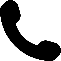 @ : Direction : Nom + jours de disponibilitéCoordonnées du service périscolaire : 00-00-00-00-00@ : Responsable du service : Nom ContactsCoordonnées de l’école … : 00-00-00-00-00@ : Direction : Nom + jours de disponibilitéCoordonnées du service périscolaire : 00-00-00-00-00@ : Responsable du service : Nom ContactsCoordonnées de l’école … : 00-00-00-00-00@ : Direction : Nom + jours de disponibilitéCoordonnées du service périscolaire : 00-00-00-00-00@ : Responsable du service : Nom ContactsCoordonnées de l’école … : 00-00-00-00-00@ : Direction : Nom + jours de disponibilitéCoordonnées du service périscolaire : 00-00-00-00-00@ : Responsable du service : Nom ContactsLundi-mardi-jeudi-vendrediDe 8h30 à 11h30 puis de 13h30 à 16h30Cantine de 11h30 à 13h30Garderie  de 7h30 à 8h30 puis de 16h30 à 18h30HorairesLundi-mardi-jeudi-vendrediDe 8h30 à 11h30 puis de 13h30 à 16h30Cantine de 11h30 à 13h30Garderie  de 7h30 à 8h30 puis de 16h30 à 18h30HorairesLundi-mardi-jeudi-vendrediDe 8h30 à 11h30 puis de 13h30 à 16h30Cantine de 11h30 à 13h30Garderie  de 7h30 à 8h30 puis de 16h30 à 18h30HorairesLundi-mardi-jeudi-vendrediDe 8h30 à 11h30 puis de 13h30 à 16h30Cantine de 11h30 à 13h30Garderie  de 7h30 à 8h30 puis de 16h30 à 18h30Horaires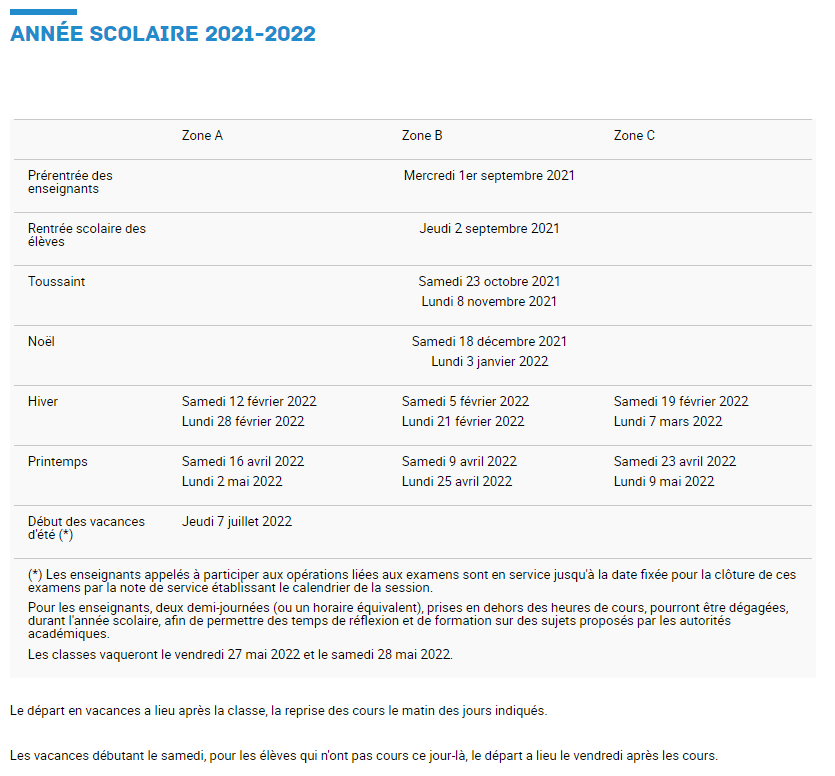 Calendrier scolaireCalendrier scolaireQuelles informations ?A la rentrée :Les essentiels de la rentréePendant l’année scolaire :Les absences, hygiène de vie etc.Rappe l : Carnet de liaison, bulletin scolaire etc.Informations pratiquesQuelles informations ?A la rentrée :Les essentiels de la rentréePendant l’année scolaire :Les absences, hygiène de vie etc.Rappe l : Carnet de liaison, bulletin scolaire etc.Informations pratiquesLes enseignants :Le personnel :Qui sommes-nous ?Les enseignants :Le personnel :Qui sommes-nous ?Plan de l’écoleAjouter des photographies, des informations qui concernent l’écoleNotre écolePlan de l’écoleAjouter des photographies, des informations qui concernent l’écoleNotre écoleLa classe de ….Ajouter des photographies, des informations qui concernent la classeNotre classeLa classe de ….Ajouter des photographies, des informations qui concernent la classeNotre classe